TENDER   DOCUMENT FOR CIVIL & INTERIOR WORKS AT HINDLABS LABORATORY CENTRE,GOVT. MEDICAL COLLEGE, KOZHIKODETender No. HLL/HCS/GMCK/ CIVIL -01 2015  dated 16-11-2015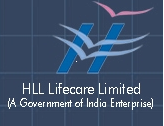 HLL LIFECARE LtdCORPORATE AND REGD. OFFICEHLL BHAVAN, POOJAPPURATHIRUVANANTHAPURAM0471-2354949, Ext. 331,325,326,289.CONTENTSNOTICE INVITING TENDERSub: Civil, & Interior work for Lifecare Centre at Govt. Medical College Hospital, KozhikodeTender No. - HLL/ HCS/ GMCK/CIVIL -01 2015-dated 16-11-2015HLL Lifecare Ltd, a Government of India Undertaking, invites sealed and super scribed quotation from interested registered contractors/ firms in the relevant field for the work at Hindlabs,Govt. Medical College, KozhikodePublishing date of bid: 16 November 2015.Last date of submission (at the Hindlabs, Ground floor ,super specialty block, Govt.Medical College,Kozhikode): 27th November 2015, 15.00 Hours.Opening of bid: 27th November 2015, 16.00, at Hindlabs, Ground floor ,super specialty block, Govt.Medical College,Kozhikode)Interested applicants can participate in the bid.HLL reserves the right to accept or reject any application without assigning any reason or incurring any liability whatsoever. Prospective bidders are advised to regularly scan through HLL web site as corrigendum/amendments etc., if any, will be notified on the HLL web site and separate advertisement will not be made for this regardFor HLL Lifecare Ltd.S/dAssociate Vice President (HCS)GENERAL TERMS & CONDITIONSEligibility criteria: Bidders should have executed satisfactorily at least one job preferably of similar kind and contract should be valuing not less than two lakhs during the last one year in satisfactory manner.Documental proof for the above eligibility criteria should be submitted along with offer.The schedule of quantities (ANNEXURE-A) is appended. Bidders are advised to go through the entire general terms and conditions of this contract carefully.  Earnest money of Rs. 40,00/-(Rupees Four thousand only) in the form of a Demand Draft of a scheduled bank issued in favor of HLL Lifecare LTD, HLL Bhavan, Poojappura, Thiruvananthapuram, which should be placed in a separate sealed cover marked “Earnest Money” shall be submitted along with the tender. EMD of the unsuccessful bidders will be returned with in 15days from the date of issue of work order. The EMD of the successful bidder will be converted into security deposit. Security deposit will be released along with the final payment.The filled & duly signed tender (signature on all pages of the tender) should be submitted to Centre Manager, Hindlabs Laboratory, Ground floor, Super specialty block , Govt. Medical College. PH- 9400027958 - on or before 27-11-2015 by 15.00 Hrs. The application shall be clearly marked “Tender for Civil & Interior work at Lifecare Centre at Hindlabs, Govt. Medical College Hospital, Kozhikode”. The tender will be opened at 16.00Hrs on the same day itself in the presence of interested bidders or their authorized representatives who choose to attend at the time of opening of tender. The work shall be completed within 25 days from the date of receipt of Work Order or LOIThe tender for the work shall remain open for acceptance for a period of 90days from the date of opening of tender.The contractor shall visit the site before quoting the rates and clarifications if any required can be had from the address mentioned above.Rates quoted should be inclusive of all cost of materials, Tools/Equipments labor charges, conveyance to site, handling charges, loading and unloading charges, hiring charges, clearing of debris, statutory payments etc.The Management reserves the right to accept or reject the Tender either partially or fully without assigning any reason what so ever.   The work should be carried out without causing any inconvenience to the public and shall ensure that no damages are caused to the existing site premises.During the execution of work the contractor or authorized representative should be present at site.All Materials, Equipments/ Tools required for the work should be arranged by the contractor and brought to site for the timely completion of the work. The materials used shall be as per specification and of good quality.The Contractor has to arrange necessary insurance coverage for the machine, workmen etc. deployed by him. He shall arrange all safety measures to protect his workmen and also the properties of HLL.Retention Money and Defect liability period: Retention money will be recovered @ 5% on each bills submitted by the contractor. The retention money will be released after the defect liability period of one year from the date of issue of Work Completion Certificate. The work site safety of all employees, their ESI, PF etc will have to be borne by the contractor.Taxes & Duties: The amounts quoted in the tender  shall be inclusive of all taxes and dutiesPenalty for delay: Penalty shall be imposed at 0.5% per week to a maximum of 7.5% of the contract value for any delay committed by the contractor in completing the work as per the order.Measurement & Payment terms: The method of measurement of completed work shall be in accordance with the standard measurement. Payment will be made on satisfactorily completion of work as per the order. Interim or running account bills shall be submitted by the contractor for the work executed on the basis of such recorded measurements in the format of HLL. All such interim payments shall be regarded as payment by way of advances against final payment only, and shall not preclude the requiring of bad, unsound and imperfect or unskilled work to be rejected, removed, taken away and reconstructed or re erected. Any certificate given by the officer  relating to the work done or materials delivered forming part of such payment, may be modified, or corrected by any subsequent such certificate(s) or by the final certificate and shall not by itself be conclusive evident that any work or material so which it relates is /are in accordance with the contract and certificate. Any such interim payment,/any part  there of shall not in any respect conclude, determine or affect in any way powers of the engineer in charge under the contract or any of such payment s be treated as final settlement and adjustment of accounts or in any way vary or affect the contract. Payment Schedule: The contractor can submit two running account bills during the work period. 80% of the bill value will be paid on each running account bill submitted by the contractor.  The remaining 20% will be paid along with the final bill only after issue of Work Completion certificate by Engineer In Charge/Officer In Charge of HLL Lifecare Ltd  .The running account bills is to be submitted detailing the work description ,quantity and rate as per the Work Order. Payments will be made after effecting the statutory deductions of TDS, Work Contract Tax, Service Tax (reverse charge), etc .Retention money @ 5% will be deducted on each bill as per clause 15.The Quantity shown in the schedule is an approximate estimated quantity. No rate revision will be entertained if the quantity increases/decreases due to the site condition while executing the work. Final payment shall be paid only after clearing the site as per direction of Engineer-in-charge/ Officer in charge. Settlement of Dispute: Arbitration shall not be the means of settlement of dispute or claims or   anything on account of this Contract. If any disputes and difference arising out of the contract are to be settled by a civil court at Thiruvananthapuram.For HLL Lifecare Ltd.S/dAssociate Vice President (HCS)	ANNEXURE- APlace                                                 Signature of the BidderDate                                                  Name of the Bidder  SL No.ITEMPage No.1Notice Inviting Tender32Terms and Conditions4 - 63Annexure A - Schedule7 No.DescriptionUnitQty.Rate-INRAmount-INRAREMOVALS1Remove existing wall mounted cupboard and refix to different locationEach2 BALUMINIUM WORKS1Fabricate and install 350 cm (l) x 273cm (h) aluminium fixed partition (outer frame 2.50" x 1.50" )with laminated MDF sheet (8 mm thick) and glass (5 mm thick) including door, size of 80cm x 210cm with door closer (Spider) for doctor's cabinEach12Fabricate and install wall mounted MDF (18 mm thick) cabinet (145cm x 50cm) with two layer shelves with paint finishEach13Fabricate and install 180cm (l) x 100cm (h) aluminium fixed partition (outer frame 2.50" x 1.50") on existing partition incuding door, size of 100 cm x 210 cm with door closer (Spider,)Each14Fabricate and install low height aluminium cabinet with black granite top size of 350cm (l) x 60cm (w) x 80cm (h), 500cm (l) x 45cm (w) x 80cm (h) including doorEach15Fabricate and install 40cm x 60cm x 80cm (h) aluminium tableEach1TOTAL FOR ALUMINIUM WORKSINRCCARPENTRY WORKS1Fabricate and install wall mounted MDF (18 mm thick) cabinet size of 130cm x 130cm with 16 Nos. of pockets(size of 30cm x 30cm) including lock (Spider, PC Rate - RS 70 / Piece) and handle (spider 3" size) with paint finish.Each1TOTAL FOR CARPENTRY WORKSDMISCELLANEOUS WORKS1Supply and fix lock for existing wall mounted cabinet's door (Spider, PC Rate - RS 70 / Piece)Each11 2Supply and install control valve in the existing Medical oxygen line to shift the control from the lab area to the plant roomEach1Total for Miscellaneous worksGrand Total  (  A+B+C+D)